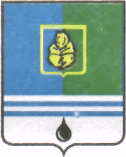 ПОСТАНОВЛЕНИЕАДМИНИСТРАЦИИ  ГОРОДА  КОГАЛЫМАХанты-Мансийского автономного округа - ЮгрыОт «03»   апреля  2015 г.                                                         №936Об утверждении плана мероприятий по обеспечению безопасности людей на водных объектах города КогалымаВ соответствии с Водным кодексом Российской Федерации, Федеральным законом от 06.10.2003 №131-ФЗ «Об общих принципах организации местного самоуправления в Российской Федерации», Федеральным законом от 21.12.1994 №68-ФЗ «О защите населения и территорий от чрезвычайных ситуаций природного и техногенного характера», постановлением Правительства Ханты-Мансийского автономного округа – Югры от 09.10.2007 №241-п «Об утверждении Правил охраны жизни людей на водных объектах в Ханты-Мансийском автономном округе - Югре», Уставом города Когалыма, в целях обеспечения безопасности граждан, снижения несчастных случаев и гибели людей на водных объектах города Когалыма:1. Утвердить план мероприятий по обеспечению безопасности людей на водных объектах города Когалыма согласно приложению.2. Функции противопаводковой комиссии, возложить на комиссию по предупреждению и ликвидации чрезвычайных ситуаций и обеспечению пожарной безопасности при Администрации города Когалыма, утвержденную постановлением Администрации города Когалыма от 19.03.2014 №532                     «О комиссии по предупреждению и ликвидации чрезвычайных ситуаций и обеспечению пожарной безопасности при Администрации города Когалыма».3. Отделу по делам гражданской обороны и чрезвычайным ситуациям Администрации города Когалыма (В.М.Пантелеев) направить в юридическое управление Администрации города Когалыма текст постановления и приложения к нему, его реквизиты, сведения об источнике официального опубликования в порядке и сроки, предусмотренные распоряжением Администрации города Когалыма от 19.06.2013 №149-р «О мерах по формированию регистра муниципальных нормативных правовых актов Ханты-Мансийского автономного округа – Югры» для дальнейшего направления в Управление государственной регистрации нормативных правовых актов Аппарата Губернатора Ханты-Мансийского автономного округа - Югры.4. Опубликовать настоящее постановление и приложение к нему в газете «Когалымский вестник» и разместить на официальном сайте Администрации города Когалыма в сети «Интернет» (www.admkogalym.ru).5. Контроль за выполнением постановления возложить на заместителя главы Администрации города Когалыма С.В.Подивилова.Исполняющий обязанностиглавы Администрации города Когалым                                   А.Е.ЗубовичСогласовано:зам. главы Администрации г.Когалыма 			С.В.Подивиловзам. главы Администрации г.Когалыма			Т.И.Черныхзам. начальника УКСиМП					А.Б.Жуковдиректор МКУ «УЖКХ»					А.А.Морозовпредседателя КУМИ						А.В.Ковальчуки.о. начальника ЮУ						С.В.Пановагл. специалист ОО ЮУ 					Я.О.Яковенкои.о. начальника отдела по делам ГО и ЧС 			Е.А.Мещеряковген. директор ООО «Медиа-холдинг «Западная Сибирь»			А.А.ХасановаПодготовлено:спец.-эксперт ОпоДГО и ЧС 					С.А.ЛарионовРазослать: Подивилов С.В., ЮУ, отдел ГО и ЧС, Черных Т.И., Мартынова О.В.,          Ращупкин П.А., КУМИ, ФСБ, ОМВД, 15 ОФПС, 3 ОФПС, ОНД, УФС по надзору в сфере защиты прав потребителей и благополучия человека по ХМАО в г. Когалыме, БУ ХМАО «КГБ», МКУ «ЕДДС», МКУ «УЖКХ», МКУ «УОДОМС», ООО «Медиа-холдинг «Западная Сибирь», прокуратура, газета «Когалымский вестник», Сабуров.Приложениек постановлению Администрациигорода Когалымаот 03.04.2015 №936Планпроведения мероприятий по обеспечению безопасности людейна водных объектах города Когалыма_________________________________________________№ п/пНаименование мероприятийСроки выполненияОтветственное лицо за выполнение1234Перечень основных мероприятийПеречень основных мероприятийПеречень основных мероприятий1.Организовать заседание комиссии по чрезвычайным ситуациям и обеспечению пожарной безопасности  Администрации города Когалыма по вопросом выработки дополнительных мероприятий направленных на обеспечению безопасности людейна водных объектах города Когалымав течении годаОтдел по делам гражданской обороны и чрезвычайным ситуациям Администрации города Когалыма2.В случае угрозы возникновения чрезвычайных ситуаций на водных объектах обеспечить проведение необходимых мероприятий и передачу оперативной информации муниципальному казённому учреждению «Единая дежурно-диспетчерская служба города Когалыма» постоянноРуководители предприятий, организаций, учреждений, расположенных в городе Когалыме, независимо от форм собственности (по согласованию)3.Информировать население, предприятия, учреждения и организации всех форм собственности об угрозе возникновения чрезвычайной ситуации в городе КогалымепостоянноМуниципальное казённое учреждение «Единая дежурная диспетчерская служба города Когалыма»4.Организовать методическое руководство проведения мероприятий по обеспечению безопасности людей на водных объектахпостоянноОтдел по делам гражданской обороны и чрезвычайным ситуациям Администрации города Когалыма5.Организовать доведение до населения информации по мерам безопасного поведения людей на водных объектах в течении годаОтдел по делам гражданской обороны и чрезвычайным ситуациям Администрации города КогалымаМуниципальное казённое учреждение «Единая дежурная диспетчерская служба города Когалыма»Муниципальное казённое учреждение «Управление жилищно-коммунального хозяйства города Когалыма» 6.Провести профилактическую, агитационно-пропагандистскую и разъяснительную работу по мерам безопасного поведения людей на водных объектах среди учащихся образовательных организаций, рабочих и служащих предприятий, организаций, учреждений города Когалымав течении годаУправление образования Администрации города КогалымаФедеральное государственное казённое учреждение «3 отряд федеральной противопожарной службы по Ханты-Мансийскому автономному округу - Югре» (по согласованию)Руководители муниципальных предприятий, организаций и учреждений города Когалыма (по согласованию)7.Организовать опубликование материалов по обеспечению безопасности людей на водных объектахв течении годаМуниципальное автономное учреждение «Редакция газеты «Когалымский вестник» Общество с ограниченной ответственностью «Медиа-холдинг «Западная Сибирь» (по согласованию)8.В пределах своей компетенции осуществлять контроль за выполнением на территории города Когалыма, требований Правил охраны жизни людей на водных объектах в Ханты-Мансийском автономном округе - Югре, утвержденных Постановлением Правительства Ханты-Мансийского автономного округа - Югры от 09.10.2007 № 241-п в течении годаОтдел по делам гражданской обороны и чрезвычайным ситуациям Администрации города КогалымаПеречень мероприятий в весенне-летний периодПеречень мероприятий в весенне-летний периодПеречень мероприятий в весенне-летний период1.Создать противопаводковые комиссии ежегодно до 01 апреляРуководители предприятий, организаций, учреждений, расположенных в городе Когалыме, независимо от форм собственности (по согласованию)2.В местах предполагаемого высокого уровня паводковых вод или затопления талыми водами, при необходимости, организовать круглосуточное дежурство ответственных работников для своевременного принятия решения и предупреждения возникновения чрезвычайной ситуацииежегодно с 01 апреля до 30 сентябряРуководители предприятий, организаций, учреждений, расположенных в городе Когалыме, независимо от форм собственности (по согласованию)3.Провести обследование и при необходимости провести берегоукрепительные работы, ремонт мостов и дамбежегодно с 01 апреля до 30 сентябряРуководители предприятий, организаций, учреждений, расположенных в городе Когалыме, независимо от форм собственности (по согласованию)4.Провести обследование всех территорий, на которых складированы материальные ценности, и принять меры к их сохранности от размыва и затопления путем заблаговременного вывоза в безопасные местаежегодно с 01 апреля до 30 сентябряРуководители предприятий, организаций, учреждений, расположенных в городе Когалыме, независимо от форм собственности (по согласованию)5.Провести обследование автодорог, нефтегазопроводов, объектов энергетики и связи, которым угрожает затопление, принять все меры, исключающие их размыв, а в местах наиболее вероятных размывов создать резервы материалов для проведения ремонтно-восстановительных работежегодно с 01 апреля до 30 сентябряРуководители предприятий, организаций, учреждений, расположенных в городе Когалыме, независимо от форм собственности (по согласованию)6.Осуществить подготовку сил и создать аварийный запас оборудования и материалов на случай устранения последствий паводка и снижению возможного материального ущербежегодно с 01 апреля до 30 сентябряРуководители предприятий, организаций, учреждений, расположенных в городе Когалыме, независимо от форм собственности (по согласованию)7.При необходимости провести усиление обвалования кустов на месторождениях, с целью исключения попадания нефтепродуктов в водоемы вместе с талыми водами, откачать содержимое дренажных емкостей и факельных чашежегодно с 01 апреля до 30 сентябряРуководители предприятий, организаций нефтегазодобывающей сферы, расположенных в городе Когалыме (по согласованию)8.Организовать подготовку сил и средств для проведения мероприятий по спасению людей, оказавшихся на разрушающемся льдуежегодно до 28 февраляРуководители предприятий, организаций и учреждений, расположенных в городе Когалыме и использующие естественные водоемы, с началом вскрытия водоемов ото льда (по согласованию)9.Ввести ограничения доступа рабочих и служащих к водоемам, находящимся в непосредственной близости от мест работыпостоянноРуководители предприятий, организаций и учреждений, расположенных в городе Когалыме и использующие естественные водоемы, с началом вскрытия водоемов ото льда (по согласованию)10.Провести работу с персоналом предприятий, организаций и учреждений по разъяснению мер безопасности, при нахождении рабочих, служащих и членов их семей на тонком льдупостоянноРуководители предприятий, организаций, учреждений, расположенных в городе Когалыме, независимо от форм собственности (по согласованию)11.Подготовка проекта постановления Администрации города Когалыма «Об открытии территории зоны отдыха»до открытия купального сезонаМуниципальное казённое учреждение «Управление жилищно-коммунального хозяйства города Когалыма»12.Организация приведения мест массового отдыха в соответствии с Правилами охраны жизни людей на водных объектах в Ханты-Мансийском автономном округе - Югре, утвержденных Постановлением Правительства Ханты-Мансийского автономного   округа - Югры от 09.10.2007 № 241-пдо открытия купального сезонаМуниципальное бюджетное учреждение «Коммунспецавтотехника»13.По окончании мероприятий по обеспечению безопасности на водных объектах в весенне-летний период проанализировать и подвести итоги работы, результаты рассмотреть на заседании комиссии по чрезвычайным ситуациям и обеспечению пожарной безопасности  Администрации города Когалымаоктябрь Отдел по делам гражданской обороны и чрезвычайным ситуациям Администрации города КогалымаПеречень мероприятий в осенне-зимний периодПеречень мероприятий в осенне-зимний периодПеречень мероприятий в осенне-зимний периодПеречень мероприятий в осенне-зимний период1.Обеспечить согласование и организацию проведения массовых мероприятий на льду только с учетом ледовой обстановки и погодных условийпостоянноУправление культуры, спорта и молодежной политики Администрации города КогалымаОтдел по делам гражданской обороны и чрезвычайным ситуациям Администрации города КогалымаРуководители муниципальных предприятий, организаций и учреждений города Когалыма (по согласованию)2.По окончании мероприятий по обеспечению безопасности на водных объектах в осенне-зимний период проанализировать и подвести итоги работы, результаты рассмотреть на заседании комиссии по чрезвычайным ситуациям и обеспечению пожарной безопасности  Администрации города Когалымаиюнь Отдел по делам гражданской обороны и чрезвычайным ситуациям Администрации города Когалыма